First Compliance Verification Process for Ethernet ECUsRUETZ SYSTEM SOLUTIONS Performs Implementation of OPEN ALLIANCE TC8 Test SpecificationMunich (Germany) February 3, 2016 – RUETZ SYSTEM SOLUTIONS - experts in automotive data communication - provides the first compliance verification process for Ethernet ECUs accomplishing the OPEN ALLIANCE TC8 Test Specification. "With IP/Ethernet technology in cars moving closer to realization, excellent quality and cost effectiveness of all components is mandatory," stated Wolfgang Malek, General Manager and Co-Founder of RUETZ SYSTEM SOLUTIONS. "The system specifications of whole board nets underlie enormous changes. Thus, Tier 1 and Tier 2 suppliers have to do their best to implement these new requirements reliably and right on time." Through the compliance verification process, RUETZ SYSTEM SOLUTIONS introduces standardized test methods in order to bring new automotive standards together with reliable and stable systems. The compliance verification process provides an ecosystem for component and ECU verification and consequently simplifies the technology entry for new OEMs and suppliers. Compliance Verification for Ethernet ECUsRUETZ SYSTEM SOLUTIONS has completed several milestones for compliance verification. Following the release of the first OPEN ALLIANCE TC8 test specification, the experts in automotive data communication have put into effect a complete test process over all OSI/ISO layers. All test setups are available and the test process is in practice. The first project has successfully integrated the test process into an OEM's onboard system development: at their compliance test lab, RUETZ SYSTEM SOLUTIONS has effectively tested Tier 1 devices (ECUs) and Tier 2 components (FPGAs, ASICs). Automotive Ethernet Test ScopesRUETZ SYSTEM SOLUTIONS provides compliance testing for automotive IP/Ethernet covering all relevant test scopes. Tests for layer 1 (PHY) include interoperability tests and PMA. For layer 2 (MAC) testing, the experts in data communications supply VLAN testing, QoS testing, general switch testing, ingress filtering, and diagnostics. The TCP/IP protocol family incorporates the following protocols: Address Resolution Protocol (ARP), Internet Control Message Protocol version 4 (ICMPv4), Internet Protocol version 4 (IPv4), Dynamic configuration of IPv4 Link Local Address, User Datagram Protocol (UDP), Dynamic Host Configuration Protocol version 4 (DHCPv4), and Transmission Control Protocol (TCP). For automotive protocols, SOME/IP and SOME/IP SD are part of the test portfolio.Words: 361ImagesImage 1: RUETZ SYSTEM SOLUTIONS provides the first compliance verification process for Ethernet ECUs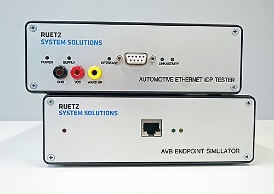 Copyright: RUETZ SYSTEM SOLUTIONSDownload: http://www.ruetz-system-solutions.com/uploads/RUETZ-SYSTEM-SOLUTIONS-Automotive-Ethernet-AVB-endpoint-sim-H.jpgImage 2: Wolfgang Malek is General Manager and Co-Founder of RUETZ SYSTEM SOLUTIONS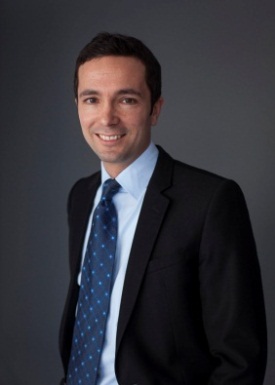 Copyright: RUETZ SYSTEM SOLUTIONSDownload: http://www.ruetz-system-solutions.com/uploads/RUETZ-SYSTEM-SOLUTIONS-Wolfgang-Malek.jpgRUETZ SYSTEM SOLUTIONSWith comprehensive expertise in data communication for automotive electronic systems, Ruetz System Solutions provides full service to carmakers and suppliers for a smooth and timely production start (SOP). The technology partner based in Munich offers engineering services for system specification and integration, Test Laboratories as a Service, compliance tests, technology assessment and training. Part of the test laboratory solutions are test systems and platforms. With broad competency in data bus systems for all in-car data transmission standards such as, amongst others, AVB, Bluetooth, CAN, Automotive Ethernet, FlexRay, LIN, MOST, USB and WLAN are supported competently and reliably by the general contractor. More information is available at www.ruetz-system-solutions.com.RUETZ SYSTEM SOLUTIONS GmbHWalter-Gropius-Strasse 1781543 Munich, GermanyMedia Contact:Mandy AhlendorfT +49 8151 9739098E ma|at|ahlendorf-communication.com